TOASTMASTERS INTERNATIONAL DISTRICT 17
SPEECH EVALUATION CONTESTCONTEST CHAIR SCRIPT TO CONTESTANTSOnline Contest 2022This briefing can be conducted up to 24 hours prior to the contest using the platform (Zoom) that will be in use for the contest.This contest is in accordance with Toastmasters International Contest Rule Book 2021-2022 and TI Online Speech Contest Best Practices 2021 – 2022 Toastmasters Contest CycleBefore the Contestant BriefingEnsure the timers are on-line for the contestant briefing to show timing and to be briefed on the process if there is an equipment failure.Ensure that you have a method to determine the speaking order (eg wheelofnames.com#3).Check all contestants are eligible to compete and that you have received the Eligibility and Originality formsCheck that you have received their completed Speech Contestants Profile (BIO) for conducting contestant interview.Ensure you have read the Item 479 from TI – Online Speech Contest Best Practice (this is recommended reading for all role players and contestants)Seek advice from Chief Judge for timing of contestant reconnection in case of technology failure.#2Ensure you have participation certificates (provide to Zoom Master)Ensure you have winner and place getter certificates (provide to Zoom Master)Contestant BriefingContestants welcome to the Area xx/ Division xx / District 17 Speech Evaluation Contest 2022.We will now draw the speaking order. Draw the speaking order #3  using the method chosen.Zoom Master 2 should have been instructed to come into the briefing room to collect speaking order to provide to Chief Judge.  If they don’t appear, text the Zoom Master.I will now like you to demonstrate your speaking area.While all contestants will be speaking in their own space, using their own technology, the speaking area should be set to roughly the same size for each contestant. When setting speaking area, the goal is to maximize the view of the contestants without sacrificing audio quality. (TI Item 479 Online Speech Contest Best Practice).Once the speaking areas are roughly the same size, you can continue with the briefing.You will need to advise the Chief Judge on how the speaking area was defined, for them to pass onto the other judges.Today you will be presented with a test speech of 5 – 7 minutes.  All contestants will evaluate this speech.You may make notes during the speech on the Evaluation Contestant (Item number 1177) note sheet only.  Ensure each speaker has at least one blank (both sides) form to use during the contest.  It is the responsibility of the speaker to have these printed.No other form of notes – paper or on electronic devices - are to be used by you for this contest.On completion of the speech the Zoom Master will move you to a breakout room along with the Contest SAA/Zoom Master 2.You will have 5 minutes to prepare your evaluation notes using the Evaluation Contestant note sheet.  Your video is to remain on at all times you are in the breakout room.On completion of 5 minutes your notes are to held in such a way that you can not add anything to them nor read them.  No further work is to be done after the conclusion of the five minutes.When you are finished speaking you will remain in the contest room.  Please turn your video and microphone off and remain off until invited by the contest chair to re-engage at the completion of the contest.On completion of each speech there will be one minutes silence for the Judges to complete their deliberations.  During this time the next contestant will be moved into the contest room.When you are introduced for your speech, I will ask you to respond verbally to ensure that your mic is on and that you can see the timer.I will then introduce you in the format - Your name ... Your name#8.At this point you should start your presentation without delay.On completion of your speech, please turn off your video and microphone.No electronic medium shall be used in this contest to gain an unfair advantage.Contestants Video and Microphone#4Video and microphones are to remain off / mute unless you are speaking or asked by the contest chair to switch them on. Please ensure you know how to pin the timer or hide non-video participants.  Provide details on this if necessary. #7Timer, could we please have a display of the timing lights. Timer to demonstrate timing lights while Contest Chair reads the following.Timing will be begin with the first definite verbal or non-verbal communication. The green signal will be displayed at 2 minutes and remain on until the 2 minute 30 second mark and be replaced by an amber signal which will remain on until the 3 minute mark and then be replaced by a red signal.  This will remain on until the conclusion of your speech.Thank you, Timer.Disqualifications due to timeContestants will be disqualified if they speak less than 1 minutes 30 seconds or more that 3 minutes 30 seconds.If your (contestant’s) system drops out during your presentation:Timers will take note of the time, of system failure. Timer 1 will display the neutral colour while you attempt to reconnect.  At the conclusion of the Chief Judges ruling, if you have not reconnected, the Timer will display the red.If you do reconnect within the specified time, the Timer will change the timing colour to the colour it was on when you dropped out and continue timing as per the standard timing convention.You will need to resume your speech where you left off.  I will provide you with the last word(s) that I recall when you were disconnected#2.  You can then recommence your speech and the timing will restart from that point.If you drop out again and cannot reconnect the Chief Judge will determine if your speech is considered concluded and the time will be recorded at that point. If you do reconnect follow the instructions, I have already discussedIf the timing signal system (Timer 1) drops out during your presentation look for Timer 2 who will take over the timing system.  Should there by an interruption caused by a timing malfunction an extra 30secs will be allowed for in your speech timing.You may record your own speeches, please ensure that this recording can be done without substantially disrupting the contest.Protests Protests are limited to eligibility, originality and referencing another contest speaker’s speech.  Protests need to be lodged with myself or the Chief Judge.  If you wish to lodge a protest, please text/sms me prior to the announcement of the results.  Ensure contestants have your phone number.As a protestor you will be called to the Judges room to show evidence of your protest.  The contestant will be interviewed by the Judges. The Judges will determine if the protest is valid On completion of the contest you will be asked to turn your video on. You will be presented with your participation certificate and then I will conduct interviews using the information on your Bio.  During this time, please turn your microphone off unless answering a question.This concludes the briefing.  Do you have any questions?This is not to be read to the Contestants, and is only included for the information of the Contest Chair, Chief Judge and other interested parties.Explanations of Script:Non spoken information and explanations in redInformation based on choice is in green.Contestant introduction information to be repeated for all contestants in purple.References and TI Best Practice Details:The following are to be read in conjunction with Toastmasters International Speech Contest Rules and TI Online Speech Contest Best Practices 2021 – 2022 Toastmasters Contest Cycle#1  Contestant eligibilityEligibility form is to be downloaded by contestant, signed, photographed, and sent to the contest chair and Chief Judge from their personal message service which will identify them as the sender. The contestants must be in good standing from a club in good standing.#2 Contestant Equipment failureChief Judge to determine time duration for contestant to reconnect.  For consistency 3 minutes has been recommended for this speech cycle.Decide how you plan to respond should a technology issue cause a contestant or official
to lose connection during the contest. It is recommended that the chief judge pause the contest to provide opportunity for the contestant or official to regain connection. The chief judge decides how long the contest should be paused for in the event of a technical issue.The chief judge must communicate this decision to all contestants and contest officials prior to the start of the contest. The chief judge is responsible for pausing the contest. Determine ahead of time how the decision to pause will be communicated.
• It is recommended that all contest officials have a means of communicating with the chief judge. If a contest official cannot hear or see a contestant, they should contact the chief judge immediately. If a contestant loses connection during the contest but is able to regain connection, they should pick up their speech at the point where they left off. The contest chair can indicate the last word or sentence that was heard so they know where they lost connection.If a contest official loses connection and you have a backup official to take their place, confirm the process for communicating with the backup official that they are needed.#3 Draw random selectionContest Chair selects using method for drawing speaking order Wheel of names, is an easy and visible way to select speaking order -https://wheelofnames.com/Under Customize do the following to ensure a speedy process:#4 Webcams turned off Microphones muted at all times.Webcams can slow down internet band width and distract some contestants. Although laughter and verbal reactions from audience members are often welcome in a speech contest microphones in an online speech contest setting will also pick up distracting background audio.#5 Contest InterviewsContest interviews do not need to be extensive. The TI documents include the following statement. If used remember to advise your audience (everyone) what will happen.■ Pause the contest and end the online meeting after the final contestant interview. Then restart the meeting and reconvene when results have been determined.#6 Props Contestants who plan to use props (including any sort of electronic devices) must notify the contest chair prior to the contest. Must be set up in 1 minute (IAW Contest Rule Book)#7 Pin TimerUsing the 3 small dots at the top of your photo pin timer.  At the bottom of the screen there is the word Video and a small arrow along side it .  Click on the arrow and pin the timerIpad double tap screen.#8 Contestant IntroductionsF. For the International, Humorous, and Tall Tales contests, the contest chair must introduce each contestant by announcing the contestant’s name, speech title, speech title, and contestant’s name. 1. For Table Topics contests, the contest chair must introduce each contestant by announcing the contestant’s name, topic, topic, and contestant’s name. 2. For Evaluation contests, the contest chair must introduce each contestant by announcing the contestant’s name twice.Contestant number one will be Contestant number two will beContestant number three will beContestant number four will beContestant number five will beContestant number six will be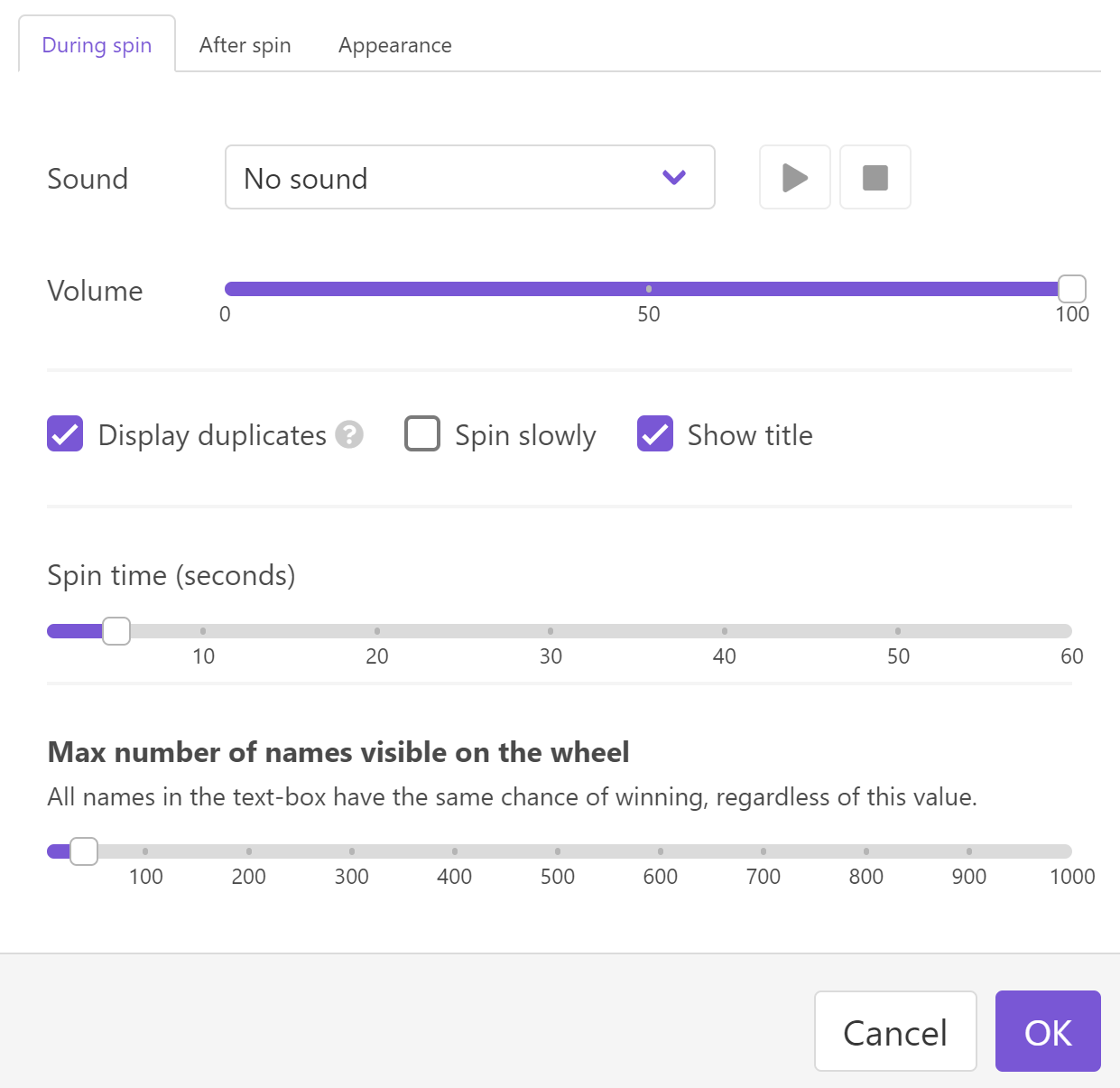 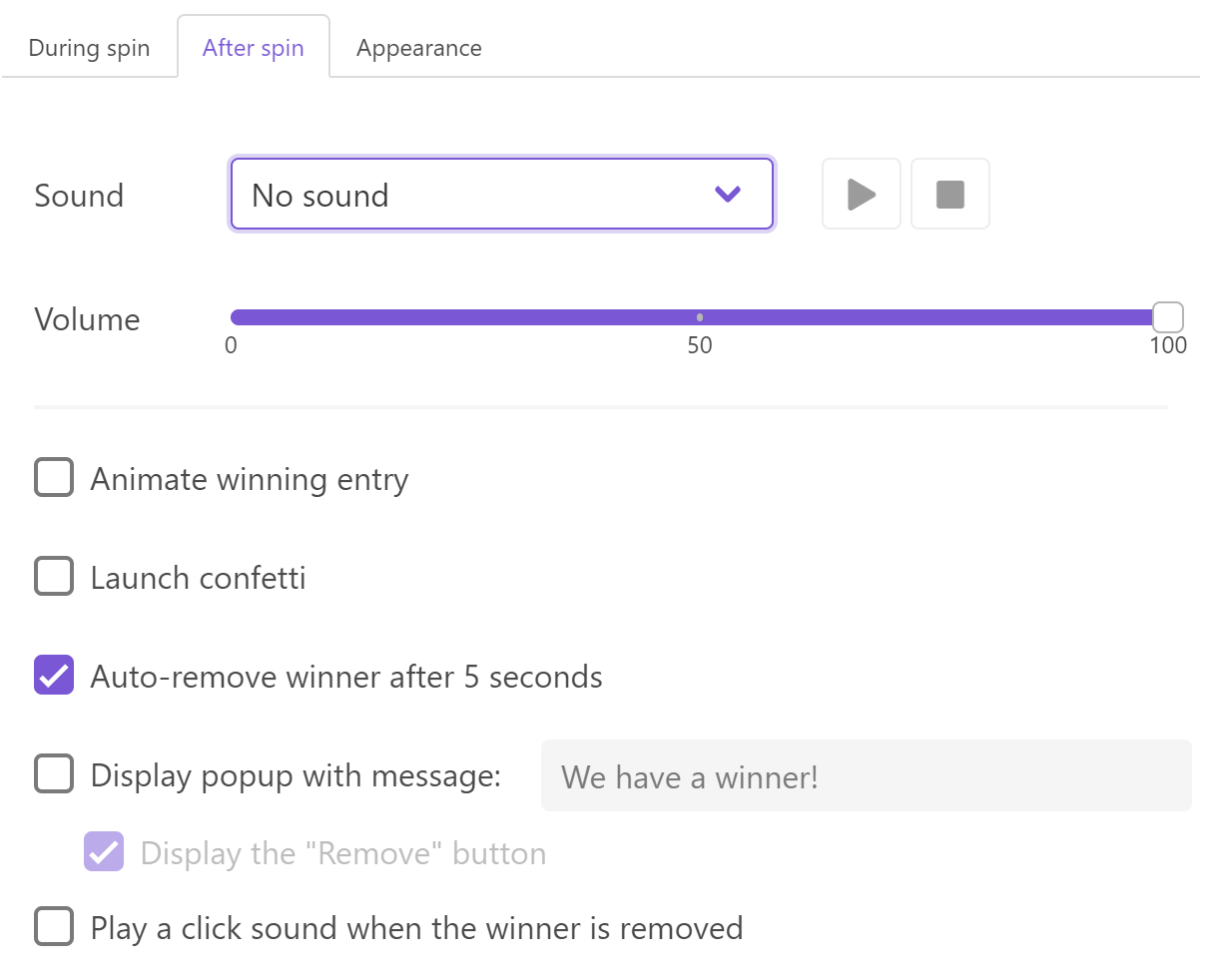 